2018 Teaching Schedule				   CARON BRONSTEINSTART DATES and TIMES listed below		                 Dog Obedience Instruction6 week sessions meet weekly same day &			    AKC Canine Good Citizen Evaluator              time for 1 hour.  						   603-398-2293 						                 yarboroughlabs@gmail.comAll classes taught at SAVES 							OBEDIENCE 1 (Beginner)                                                   	Obedience classes - $120 / 6 week sessionTuesday           11:00 am		 May 29  		                     Rally Obedience - $75 / 3 hr. workshop                             Wednesday       6:00 pm		 May 30 (5 wk.)			    Drop–In Fee - $25 / classMonday             6:00 pm                 June 4		                                Private consultations - $70 / hourTuesday           11:00 am                 July 10		                                                                                                          Wednesday       6:00 pm                 July 11				   SAVES – Small Animal Veterinary EmergencyMonday             6:00 pm		 July 16			                  	        Services, I-89 Exit 18, Lebanon, NHTuesday           11:00 am                 Sept. 4                                               LUCY MAC – Lucy Mackenzie Humane Society,                  Wednesday       6:00 pm                 Sept. 5				                          Rte. 44, West Windsor, VTMonday             6:00 pm                 Sept. 10OBEDIENCE 2 (Intermediate)                                                               Tuesday           10:00 am                 May 29                                                       PRE-REGISTRATION ANDThursday           6:00 pm                 May 31 (5 wk.)		                         PRE-PAYMENT RECOMMENDEDMonday             7:00 pm                 June 4Tuesday           10:00 am                 July 10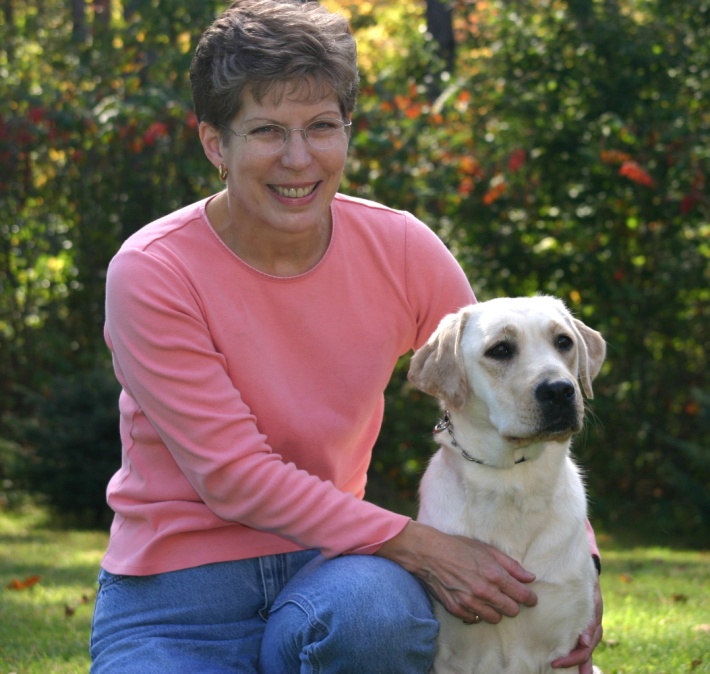 Monday             7:00 pm                 July 16Thursday           6:00 pm                 July 19Tuesday           10:00 am                 Sept. 4Thursday           6:00 pm                 Sept. 6Monday             7:00 pm                 Sept. 10OBEDIENCE 3 (Advanced)Tuesday           12:00 pm                May 29Tuesday           12:00 pm                July 10Tuesday           12:00 pm                Sept. 4COMPETITION OBEDIENCE (rolling admission)Tuesday            1:00 pm                 May 29Wednesday      7:00 pm                 May 30Thursday          7:00 pm                 May 31RALLY OBEDIENCE WORKSHOPS @ LUCY MACSunday             9 am – 12 pm       June 10                          1 pm – 4 pm         June 10        			   LUCY MAC CLASSES – Tuesday evening &AM: Novice/Intermediate          			                                Saturday morning.  Call/email:PM: Advanced/Excellent/ Masters				   802-484-5829 or lucymac.org